ДОПОЛНИТЕЛЬНАЯ ПРОФЕССИОНАЛЬНАЯ ПРОГРАММАПОВЫШЕНИЯ КВАЛИФИКАЦИИ«Современные методики преподавания музыкально-теоретических дисциплин»Категория слушателей: преподаватели учреждений среднего профессионального образования, преподаватели ДШИ, ДМШУровень квалификации: среднее и (или) высшее профессиональное образованиеОбъем: 72 академических часаФорма обучения - очно-заочная с применением дистанционных образовательных технологий.Программа составлена на основании:1. Федеральный закон РФ «Об образовании» от 29.12.2012 г. №273-ФЗ; 2. Федеральный государственный образовательный стандарт среднего профессионального образования по специальности 53.02.07 «Теория музыки»), утвержденный приказом Министерства образования и науки Российской Федерации от 24 ноября 2014 г. 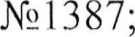 3. Приказ Министерства образования и науки РФ от 01 июля 2013г. №499 «Об утверждении Порядка организации и осуществления образовательной деятельности по дополнительным профессиональным программам» (Зарегистрировано в Минюсте России 20.08.2013г. № 29444);4.Методические рекомендации по разработке дополнительных профессиональных программ на основе профессиональных стандартов от 22.04.2015 № ВК-1032/06; 5.Методические рекомендации Министерства образования и науки Российской Федерации от 30.03.2015 года №АК-820/06 по организации итоговой аттестации при реализации дополнительных профессиональных программ;6. Профессиональный стандарт «Педагог дополнительного образования детей и взрослых», утвержденный, приказом Министерства труда и социальной защиты РФ от 05.05.2018 № 298н;7. Локальные нормативные акты  ГБУ ДПО ИОУМЦКИ «Байкал».Цель ДПП ПК – совершенствование имеющихся компетенций в области теоретических и методических основ преподавания музыкально-теоретических дисциплин в системе музыкального образования, необходимых для профессиональной деятельности и повышения профессионального уровня в рамках имеющейся квалификации с учетом требований профессионального стандарта. Задачи программы:углубление теоретических знаний;совершенствование практических умений и навыков в области преподавания музыкально-теоретических дисциплин;развитие у слушателей курсов интереса к творческой и научно-методической работе;формирование потребности к самосовершенствованию и самообразованию.Лицам, успешно освоившим дополнительную профессиональную программу повышения квалификации и прошедшим итоговую аттестацию, выдается удостоверение о повышении квалификации.Итоговая аттестация по программе «Современные методики преподавания музыкально-теоретических дисциплин» проводится в форме зачета (тестирование).2. УЧЕБНЫЙ ПЛАНпо дополнительной профессиональной программе повышения квалификации «Современные методики преподавания музыкально-теоретических дисциплин»Цель: совершенствование имеющихся компетенций в области теоретических и методических основ преподавания музыкально-теоретических дисциплин в системе музыкального образования, необходимых для профессиональной деятельности и повышения профессионального уровня в рамках имеющейся квалификации с учетом требований профессионального стандарта. Категория слушателей: преподаватели учреждений среднего профессионального образования, преподаватели ДШИ, ДМШ Продолжительность обучения: 72 академических часа.Наименование и содержание учебного модуляОбязательные учебные занятия, час.Обязательные учебные занятия, час.Обязательные учебные занятия, час.Обязательные учебные занятия, час.СамостоятельнаяподготовкаФомы аттестацииНаименование и содержание учебного модуляВсего часовЛекцииПрактические занятияДругие видыСамостоятельнаяподготовкаФомы аттестацииМодуль 1. «Правовая и педагогическая компетентность преподавателя»48304212Тема 1.1. Нормативно-правовое регулирование образовательной деятельности  в учреждениях профессионального и дополнительного образования642Тема 1.2. Основы музыкальной психологии и педагогики 12822Тема 1.3.Психолого-педагогическая компетентность преподавателя642Тема  1.4. Педагогические системы и современные образовательные технологии1064Тема 1.5. Программно-методическое обеспечение образовательного процесса12822Промежуточная аттестация22тестированиеМодуль 2 «Совершенствование содержания и методики преподавания музыкальных дисциплин»241842Тема 2.1. Основные формы работы в курсе музыкально-теоретических дисциплин 88Тема 2.2. Развитие музыкального слуха1064Тема 2.3.Инновационные технологиина уроках музыкально-теоретических дисциплин44Итоговая аттестация22тестированиеИТОГО72488412